First Grade Field Trip – Butterfly PavilionWhere:  Butterfly Pavilion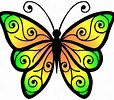 When:  Tuesday, April 26, 2016Time:  We leave school at 9:15 and will return at 2:00 pm.Why:  To enhance students’ understanding of our Life Science standards – “students understand offspring have similar/different characteristics from parents” and “students know that living things have physical characteristics that help them survive.”Costs:  $5.00 per student and $11.00 per adult.Please provide a disposable sack lunch and drink for your child.  Be sure to put your child’s name on the lunch sack.Please return the permission slip and money no later than Friday, March 25th .We can only accept cash or checks made out to “Hygiene Elementary.”If the cost of the field trip is a hardship for your family, please contact your child’s teacher.(Please detach and return as soon as possible.)My child, _____________________________________, has permission to attend the field trip to the Butterfly Pavilion on Tuesday, April 26, 2016.Parent/Guardian Signature ___________________________________*I, _________________________, would like to attend the field trip with my child.